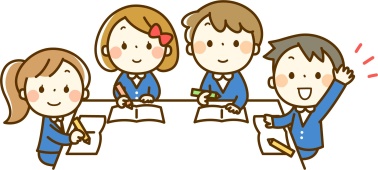     TUẦN 4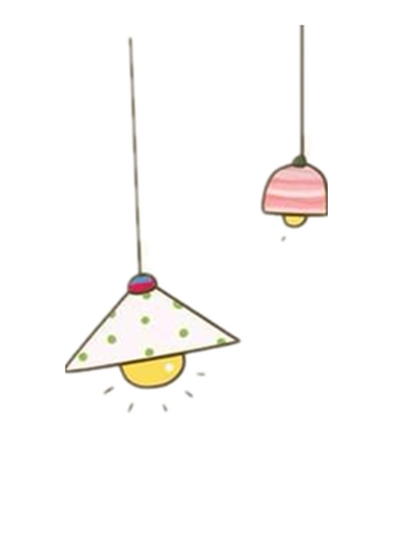                                         Họ và tên:………………………………..Lớp…………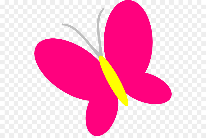 1. Tập đọcMột người chính trực: Kể về câu chuyện phò tá vua của Tô Hiến Thành, không vì danh lợi mà trái lòng quân vương, vì đại cục mà chọn người thực sự tài đức.Tre Việt Nam: Cây tre tượng trưng cho con người Việt Nam. Qua hình tượng cây tre, tác giả ca ngợi những phẩm chất cao đẹp của con người Việt Nam: đoàn kết, giàu tình thương yêu, ngay thẳng, chính trực.2. Luyện từ và câua. Từ ghép và từ láy3. Tập làm vănCốt truyện1. Cốt truyện là gì?Cốt truyện là một chuỗi sự việc làm nòng cốt cho diễn biến của truyện2. Cấu tạo của cốt truyện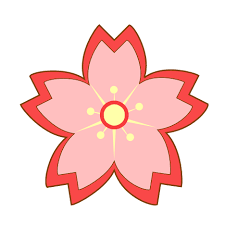 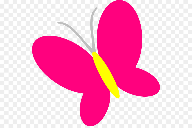 Cốt truyện thường có ba phần:  - Mở đầu        - Diễn biến - Kết thúcB. BÀI TẬP THỰC HÀNHI. ĐỌC HIỂUBa đã bao giờ thấy một bài văn bị điểm không chưa ba?Tôi ngạc nhiên: "Đề bài khó lắm sao?"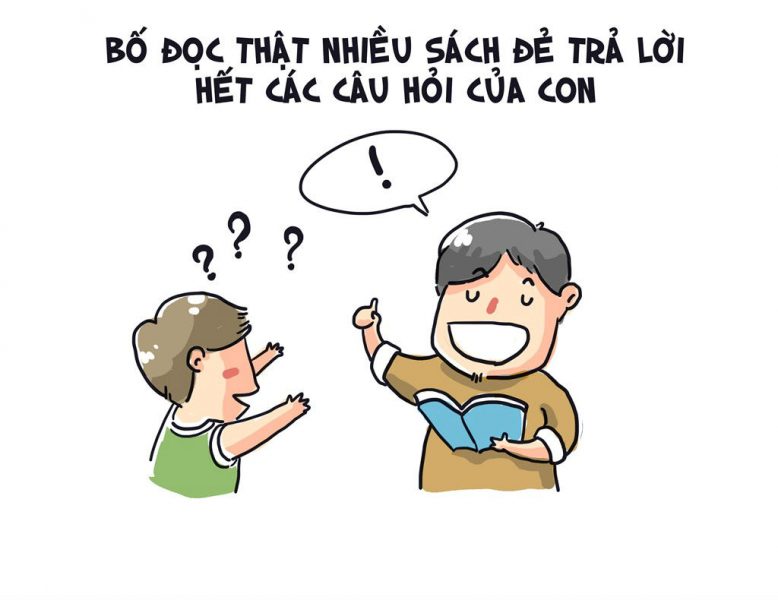 - Không. Cô chỉ yêu cầu "Tả bố em đang đọc báo." Có đứa bạn con bảo ba nó không đọc báo nhưng rồi nó bịa ra, cũng được 6 điểm.Tôi thở dài:- Còn đứa bị điểm không, nó tả thế nào?- Nó không tả, không viết gì hết. Nó nộp giấy trắng cho cô. Hôm trả bài, cô giận lắm. Cô hỏi: "Sao trò không chịu làm bài?". Nó cứ làm thinh. Mãi sau nó mới bảo: "Thưa cô, con không có ba". Nghe nó nói, cô con sững người. Té ra ba nó hi sinh từ lúc nó mới sanh. Cô mới nhận lớp nên không biết, ba ạ. Cả lớp con ai cũng thấy buồn. Lúc ra về, có đứa hỏi: "Sao mày không tả ba đứa khác?" Nó chỉ cúi đầu, hai giọt nước mắt chảy dài xuống má.Chuyện về cậu học sinh có bài văn bị điểm không đã để lại trong tôi một nỗi đau, nhưng cũng để lại một bài học về lòng trung thực.       Theo Nguyễn Quang Sáng, theo Tiếng Việt 4, tập 1, NXB Giáo dục, 2006	Dựa theo bài đọc, trả lời những câu hỏi sau:Câu 1: Đề bài văn cô giáo yêu cầu tả ai?Viết câu trả lời vào chỗ trống:…………………………………………………………………………………….Câu 2: Vì sao bài văn của cậu học trò trong câu chuyện lại bị điểm không? Chọn ý đúng:a. Vì cậu học trò không chịu làm bài, nộp giấy trắng.b.Vì đề bài quá khó, cậu học trò không làm được.c. Vì cậu học trò không còn ba, cậu không muốn bịa ra, không muốn nói sai sự thật.Câu 3: Vì sao cả lớp ai cũng thấy buồn.a. Vì bạn mình có bài văn bị điểm không, ảnh hưởng đến thi đua của lớp.b. Vì thương cảm với hoàn cảnh của bạn.c. Vì thấy bạn không chịu tả ba của đứa khác để lấy điểmCâu 4: Từ “ sững” trong câu Nghe nó nói, cô con sững người có nghĩa là:a. Dừng lại một cách đột ngột vì bất ngờ.b. Ngạc nhiên và xúc động.c. Cả 2 ý nêu trên.Câu 5: Ý nghĩa câu chuyện là gì?a. Câu chuyện là bài học về lòng trung thựcb. Câu chuyện là bài học về lòng trung thực và tình cảm cha con.c. Câu chuyện là bài học về tình cảm giữa các bạn trong lớp.II. LUYỆN TỪ VÀ CÂU, TẬP LÀM VĂNBài 1. Điền vào chỗ trống r/d/gi :…ung …inh                    …ộn …ã                         …au …iếp…a …iết                        …áo …ục                        …ục …ã…ùng …ằng                  …ấu …iếm                      …õ …àngBài 2. Tìm 3 từ ghép, 3 từ láya. Chứa tiếng sáng:................................................................................................................b. Chứa tiếng mờ: ................................................................................................................c. Chứa tiếng trắng: ...........................................................................................................Bài 3. Gạch bỏ từ không cùng nhóm với những từ còn lại trong nhóm từ sau:a. nắng nôi, nóng nảy, nứt nẻ, nồng nàn,nơm nớpb. lạnh lẽo, lạnh lùng, lành lạnh, lạnh tanh, lành lặnc. đi đứng, tóc tai, mặt mũi, đứng đắn, rổ rád. lạnh toát, lạnh lẽo,lạnh giá, lạnh nhạte. ngay thẳng, ngay ngắn, ngay thật, chân thậtg. thật lòng, thật thà, thành thật, chân thật.Bài 4. Dùng một từ láy thay cho từ gạch chân dưới đây để câu văn sau thêm sinh động. Chép lại các câu văn sau khi đã thêm từ.a. Gió thổi mạnh, lá cây rơi nhiều, từng đàn cò bay nhanh..........................................................................................................................................................................................................................................................................................................b.Mưa kéo dài suốt ngày đêm, mưa làm tối mặt mũi..........................................................................................................................................................................................................................................................................................................Bài 5 a) Điền tiếp vào chỗ chấmCó ........ cách chính để tạo từ phức đó là:- Ghép các tiếng có nghĩa lại với nhau. Đó là các:...................................................................- Phối hợp những tiếng có âm đầu hay vần( hoặc cả âm đầu và vần) lại với nhau. Đó là các:...................................................................b) Khoanh vào chữ cái đặt trước câu trả lời đúng:1. Trong các từ sau, từ nào là từ ghép phân loạiA. đường sá			B. đi đường			C. đường sắt		D. con đường2. Dòng nào dưới đây chỉ gồm các từ láyA. vui vẻ, mong ngóng, chật chội, suy nghĩB. vui vẻ, mong mỏi, nhanh nhẹn, xa xôiC. vui tươi, mong mỏi, nhanh nhẹn, xa lạD. mơ mộng, bẽ bàng, bồi bàn, xanh xaoBài 6. Trong câu: Những bầy cá nhao lên đớp sương "tom tóp", lúc đầu còn loáng thoáng dần dần tiếng tũng toẵng xôn xao quanh mạn thuyền". có mấy từ láy? A. 2 từ. Đó là:.......................................................................................................................B. 3 từ. Đó là:.......................................................................................................................C. 4 từ. Đó là:.......................................................................................................................D. 5 từ. Đó là:.......................................................................................................................Bài 7. Trong các từ: Học tập, học hỏi, học vẹt, học gạo, học lỏm, học hành, bạn học,từ ghép tổng hợp là:A. Học tập, học hỏi, học hành.B. Học tập, học hỏi, học vẹt.C. học gạo, học lỏm, học hành, bạn học.D.Học tập, học hỏi, học hành, bạn học.Bài 8. Cho các từ sau :Hốt hoảng, nhẹ nhàng, hào hiệp, cong queo, tham lam, cần mẫn, cập kênh, mặt mũi, xinh xắn, thành thực, chân chính, buôn bán, bình minh, nhỏ nhẹ.             Xếp các từ trên vào hai nhóm từ láy và từ ghép......................................................................................................................................................................................................................................................................................................................................................................................................................................................Bài 9. a) Dùng ( / ) tách các từ trong đoạn văn sau: Giữa vườn lá xum xuê,  xanh mướt, còn ướt đẫm sương đêm, có một bông hoa rập rờn trước gió. Màu hoa đỏ thắm, cánh hoa mịn màng, khum khum úp sát vào nhau như còn chưa muốn nở hết. Đoá hoa toả hương thơm ngát.b) Xếp các từ em vừa xác định vào bảng dưới đây cho phù hợpBài 10. a) Tìm và điền vào bảng mỗi loại 3 từ:b) Đặt câu với 1 từ trong các từ ở phần a.....................................................................................................................................................................................................................................................................................................Bài 11. Điền các tiếng thích hợp vào chỗ trống để có a) Các từ ghép :                                                              b) Các từ láy :       - cứng……...                                                            - cứng..........       - đẹp.............                                                            – đẹp............       - khoẻ............                                                            - khoẻ...........       - nghĩ..........                                                             - nghĩ..........       - ngay............                                                         - ngay............     Bài 12. Phân các từ phức trong ngoặc dưới đây thành 2 loại : Từ ghép tổng hợp  từ ghép phân loại (Bạn học, bạn hữu, bạn đường, bạn đời, anh em, anh cả, em út , chị dâu, anh rể, anh chị, ruột thịt, hoà thuận , thương yêu.)Bài 13. Từ mỗi tiếng dưới đây, em hãy tạo ra một từ ghép có nghĩa phân loại và một từ ghép có nghĩa tổng hợp: nhà, thuyền, xe, sách, sông, đường  Bài 14. Điền các tiếng thích hợp vào chỗ trống để có a)Từ ghép tổng hợp              b) Từ ghép phân loại               c) Từ láy      - sâu.............                    - sâu...........                                - sâu..........      - nóng............                  - nóng..........                                - nóng..........      - buồn..............                - buồn...........                              - buồn............      - xanh...........                    - xanh..........                               - xanh..........Bài 15. Gạch chân dưới các từ láy trong đọan thơ sau:Góc sân nho nhỏ mới xâyChiều chiều em đứng nơi này em trôngThấy trời xanh biếc mênh môngCánh cò chớp trắng trên sông Kinh ThầyBài 16*. Cho những kết hợp sau: Vui mừng, vui vẻ, rất vui,  hoa hồng, hoa trắng, đi đứng, cong queo, vui lòng, san sẻ, giúp việc, chợ búa, ồn ào, uống nước, xe đạp, xe cộ, đi xe,  lướt nhanh, nước uống, học hành, cười tươi, tươi cười, hoa quả.Hãy xếp các kết hợp trên vào từng nhóm: Từ ghép có nghĩa tổng hợp,  từ ghép có nghĩa phân loại,  từ láy,  kết hợp 2 từ đơn.III. TẬP LÀM VĂNBài 1. Đọc đoạn thơ sau:Nòi tre đâu chịu mọc congChưa lên đã nhọn như chông lạ thườngLưng trần phơi nắng phơi sươngCó manh áo cộc tre nhường cho con	Đoạn thơ trên có những hình ảnh nào đẹp? Những hình ảnh đó gợi cho em nghĩ gì về con người Việt Nam?..............................................................................................................................................................................................................................................................................................................................................................................................................................................................................................................................................................................................................................................................................................................................................................................................................................................................................................................................................................................................................................................................................................................................................................................................................................................................................................................................................................................................................................................................................................................................................................................................................................................................................................................................................................................................................................Bài 2. Hãy viết thư cho bạn kể lại một câu chuyện nói về công ơn của cha mẹ đối với em đúng như ý nghĩa của câu ca dao:Công cha như núi Thái SơnNghĩa mẹ như nước trong nguồn chảy raHƯỚNG DẪN LÀM BÀII. ĐỌC HIỂU Câu 1: Cô giáo yêu cầu "Tả bố em đang đọc báo.II. LUYỆN TỪ VÀ CÂUBài 1: Điền vào chỗ trống r/d/gi :rung  rinh                    rộn rã                         rau diếpda diết                        giáo giục                        giục giãdùng dằng                  giấu giếm                      rõ ràngBài 2: Tìm 3 từ ghép, 3 từ láyBài 3: Gạch bỏ từ không cùng nhóm với những từ còn lại trong nhóm từ sau:a. nứt nẻb.lạnh tanhc. đứng đắnd. lạnh lẽoe.ngay ngắng.thật thàBài 4: Dùng một từ láy thay cho từ gạch chân dưới đây để câu văn sau thêm sinh động. Chép lại các câu văn sau khi đã thêm từ.a. Gió thổi ào ào, lá cây rơi lả tả, từng đàn cò bay vun vút.b.Mưa rả rích suốt ngày đêm, mưa tối tăm mặt mũi.Bài 5: a) Có 2 cách chính để tạo từ phức đó là:- Ghép các tiếng có nghĩa lại với nhau. Đó là các từ ghép.- Phối hợp những tiếng có âm đầu hay vần( hoặc cả âm đầu và vần) lại với nhau. Đó là các  từ láy.b)Bài 7:  D. 5 từ. Đó là tom tóp, loáng thoáng, dần dần, tũng toẵng, xôn xaoBài 8: Bài 9: Giữa/ vườn lá/ xum xuê/,  xanh mướt/, còn/ ướt đẫm/ sương đêm/, có/ một/ bông hoa/ rập rờn/ trước/ gió/. Màu/ hoa/ đỏ thắm/,cánh hoa / mịn màng/, khum khum/ úp/ sát/ vào/ nhau/ như/ còn/ chưa/ muốn/ nở/ hết/. Đoá/ hoa/ toả/ hương/ thơm ngát.Bài 10: ab) Cả lớp say sưa nghe cô giảng bài mà không biết đã sắp tới giờ ra chơi.Bài 11: a) Các từ ghép :                                                  b) Các từ láy :Bài 12 Bài 13 Bài 14Bài 15Góc sân nho nhỏ mới xâyChiều chiều em đứng nơi này em trôngThấy trời xanh biếc mênh môngCánh cò chớp trắng trên sông Kinh ThầyBài 16* III. TẬP LÀM VĂNBài 1 	Đoạn thơ có những hình ảnh đẹp:	1.Nòi tre đâu chịu mọc cong/ Chưa lên đã nhọn như chông lạ thường là hình ảnh đẹp. Thông qua đó tác giả muốn bộc lộ phẩm chất cao quý của con người Việt Nam.Hình ảnh đó gợi cho ta thấy sự kiêu hãnh, hiên ngang, ngay thẳng, kiên cường, bất khuất trước mọi nguy nan của dân tộc Việt Nam.	2. Hình ảnh : “Lưng trần phơi nắng phơi sương/Có manh áo cộc tre nhường cho con” nói lên sự dãi đầu chịu đựng mọi khó khăn, gian khổ trong cuộc sống, biết yêu thương, nhường nhịn, che chở con của cây tre. Qua đó, tác giả muốn bộc lộ phẩm chất cao quý, truyedenf thống đáng tự hào của con người Việt Nam đó là truyền thống yêu nước thương nòi của dân tộc Việt Nam.Bài 2	Bài viết đúng thể loại Văn viết thư	Có đủ các phần quy định của 1 bức thư.Nội dung bức thư thể kể được 1 việc làm thể hiện sự hy sinh của bố mẹ đối với mình như chăm sóc mình khi mình bị ốm, bố( mẹ) đã động viên, lo lắng, an ủi cho mình ra sao khi mình tham dự 1 cuộc thi hoặc khi mình vấp ngã hay phạm lỗi gì đó,…Nội dung bài viết thể hiện được sự bao dung, độ lượng, những hy sinh to lớn của bố mẹ với mìnhBài tham khảo1: …. ngày…. tháng… năm …Lan thân mếm!Vậy là đã được ba tháng rồi kể từ ngày bạn chuyển trường. Hôm nay, mình viết thư hỏi thăm sức khoẻ, tình hình học tập của bạn và muốn kể cho bạn nghe một câu chuyện nói về công ơn của cha mẹ đối với mình. Đầu thư mình chúc bạn mạnh khoẻ, học tập tốt nhé. Dạo này bạn và gia đình vẫn khoẻ phải không ? Việc học tập của bạn thế nào? Bạn vẫn giữ được vị trí dẫn đầu lớp chứ ? ở lớp bọn mình vẫn nhắc đến bạn luôn và noi gương bạn về tinh thần học tập đấy. Bây giờ mình kể cho bạn nghe chuyện của mình nhé : 	Trời đã chuyển mùa, những cơn gió lạnh làm cho ai cũng rét. Cái áo len của mình mua từ năm trước, nay đã cộc. Hôm rét đầu mùa mình phải mặc ra ngoài một chiếc áo dài. Mẹ nhìn thấy nhưng không nói gì, mình chỉ thấy mắt mẹ ướt. Sáng hôm sau đi học về, mình dọn dẹp nhà cửa, nấu cơm chờ bố mẹ về ăn. Mẹ bước vào nhà, mình đã thấy trên tay mẹ những búp len màu xanh da trời. Nhìn nét mặt mẹ, mình biết mẹ rất vui. Từ hôm đó, tối nào cũng vậy, bên ngọn đèn lờ mờ, mẹ lấy cặp que đan, lấy len ra để đan áo. Mình như thấy mẹ gầy bớt đi, nét mặt xanh xao. Có lẽ mẹ đã thức khuya, dậy sớm nên mới hại sức khoẻ. Mẹ vừa đan xong một chiếc áo thì hết len. Mẹ gọi hai chị em lại.Cái Na vừa mặc xong chiếc áo liền chạy đi khoe ngay. Mẹ nói với mình :Mẹ không có đủ tiền để mua nhiều len đan áo cho cả hai con. Nhìn thấy  con không có áo mặc đi học, mẹ rất thương. Nhưng nhà mình nghèo . Mẹ không có tiền để mua áo cho con, mẹ có chiếc áo này của bà ngoại cho mẹ . Nó đã cũ, lại hơi dài, con mặc tạm vậy nhé. Khi nào có tiền mẹ sẽ mua áo khác cho con.Mình rất xúc động trước tấm lòng của mẹ. Thế là từ hôm đó mình mặc chiếc áo len cũ để đi học. Chiếc áo tuy không ấm lắm nhưng mình cảm nhận được hơi ấm của bà, của mẹ ôm ấp mình suốt cả mùa đông.Chuyện của mình là như vậy đó Lan ạ. Đúng là:Công cha như núi Thái SơnNghĩa mẹ như nước trong nguồn chảy ra	Mình phải cố gắng học thật giỏi, chăm ngoan để bố mẹ vui lòng. Một lần nữa mình chúc Lan mạnh khỏe, học tập thật tốt. Mong sớm nhận được thư của bạn!Bạn thân                                                                                                          HoaHoàng HoaBài tham khảo 2: …. ngày…. tháng… năm …Lan thân mếm!Vậy là đã được ba tháng rồi kể từ ngày bạn chuyển trường. Hôm nay, mình viết thư hỏi thăm sức khoẻ, tình hình học tập của bạn và muốn kể cho bạn nghe một câu chuyện nói về công ơn của cha mẹ đối với mình. Đầu thư mình chúc bạn mạnh khoẻ, học tập tốt nhé. Dạo này bạn và gia đình vẫn khoẻ phải không ? Việc học tập của bạn thế nào? Bạn vẫn giữ được vị trí dẫn đầu lớp chứ ? ở lớp bọn mình vẫn nhắc đến bạn luôn và noi gương bạn về tinh thần học tập đấy. Bây giờ mình kể cho bạn nghe chuyện của mình nhé :Khi cây phượng già còn những chùm hoa rực rỡ nữa. Những cành lá loà xoà vào cửa sổ nhà mình như những người bạn thân thiết. Vài năm về trước, một kỉ niệm khó quên đã đến với mình… Hôm ấy, là một buổi trưa hè nắng gay gắt. Cây phượng vĩ rực đỏ những chùm hoa và tiếng ve kêu. Lan còn nhớ khỏng, những chú ve bao giờ của là niềm yêu thích của bốn chúng mình. Trên tầng gác cao của cửa sổ, mình ngắm nhìn cây phượng vĩ mà lòng đầy thích thú. Chà, những chú ve mới to làm sao. Có chú ve này mà được chú ta ngân cho mấy bản nhạc thi sướng biết bao! "Nam ơi! Nam!". Tiếng gọi của thằng Hùng làm mình bừng tỉnh khỏi suy nghĩ. Mình nhoài người hét to: "Ê, lên đây mày.". Thằng Hùng đi ình ình trên cầu thang gỗ. Thấy nó, mình mừng rơn. Thế rồi mình và nó mỗi đứa xách một cái chai đi dọc các phố bắt ve. Mặt trời ngày càng toả sức nóng hơn, mình vẫn mải mê bắt ve. Nhìn chiếc chai đựng đầy những chú ve, mình cảm thấy thật là sung sướng… Về đến nhà, mắt mình hoa lên, đầu nặng trịch. Mình nằm vật xuống giường rồi thiếp đi mê man. Mình tỉnh dậy. Mẹ đang ngồi trước mặt mình. Bàn tay gầy gầy mát như kem sữa đặt lên trán mình. Giọng nói thanh thanh quen thuộc của mẹ cất lên: "Con bị sốt rồi. Thôi ngủ đi con", "À ơi! Con cò! Mà đi ăn đêm…".Cho dù có đi xa đến đâu, con cũng sẽ không bao giờ quên được tình thương yêu vô bờ bến của mẹ đã dành cho con trong suốt cả cuộc đời. Mẹ ơi! Con thương mẹ quá! Vì con mà mẹ đã biết bao nhiêu đêm không ngủ. Từ nay con xin nghe lời mẹ. Con sẽ cố gắng học hành cho giỏi giang để khỏi phụ lòng mong mỏi của mẹ. Nghĩ đến đây mình oà khóc, những cành phượng lao xao như muốn khuyên minh hãy nín đi. Mình vào trong buồng, lấy chiếc chai đựng đầy ve rồi mờ nút thả cho chúng bay. "Hãy bay đi hỡi những chú ve của mùa hè. Bay đi và cất lên tiếng hát yêu đời ca ngợi mùa hè”. Trên dãy phố hàng trăm chú ve cất tiếng hát lao xao.
Chuyện của mình là như vậy đó Lan ạ. Đúng là:Công cha như núi Thái SơnNghĩa mẹ như nước trong nguồn chảy ra	Mình phải cố gắng học thật giỏi, chăm ngoan để bố mẹ vui lòng. Một lần nữa mình chúc Lan mạnh khỏe, học tập thật tốt. Mong sớm nhận được thư của bạn!Bạn thân                                                                                                          HoaHoàng HoaLoại từKhái niệmPhân loạiTừ ghépTừ ghép được tạo thành bằng cách ghép các tiếng có nghĩa lại với nhauVD: hoa cúc, cái bàn, trung hậu, trung tâm, cuốn sách,…Từ ghép được phân làm hai loại:- Từ ghép tổng hợp: có nghĩa tổng mang nghĩa bao quát một nhóm sự vật có đặc điểm chung nào đóVD: bánh trái, xe cộ, máy móc, chim chóc,…- Từ ghép phân loại: chỉ một loại nhỏ thuộc phạm vi nghĩa của tiếng thứ nhấtVD: bánh nếp, chim yến, xe máy, đường sắt, máy khâu,…Từ láyTừ láy được tạo bằng cách phối hợp những tiếng có âm đầu hay vần (hoặc cả âm đầu và vần) giống nhau.VD: rung rinh, ầm ầm, lao xao, ….Từ láy được phân làm ba loại:- Từ láy có hai tiếng giống nhau ở âm đầu: rung rinh, lung linh, long lanh, mong manh…- Từ láy có hai tiếng giống nhau ở vần: lao xao, lênh khênh, ngông nghênh,…- Từ láy có hai tiếng giống nhau ở cả âm đầu và vần: xinh xinh, tim tím, ầm ầm, chầm chậm,…Từ đơnTừ ghép Từ láy			Từ ghép			Từ ghépTừ láyTừ láyTừ láyPhân loạiTổng hợpÂm đầuVầnTiếngTừ ghép tổng hợpTừ ghép phân loại...………………………………………………………………………………………………………………………………………………………………………………...……………………………………………….………………………………………………….………………………………………………….…………………………………………………Từ ghép tổng hợpTừ ghép phân loại...………………………………………………………………………………………………………………………………………………………………………………...……………………………………………….………………………………………………….………………………………………………….…………………………………………………Câu2345Đáp áncbcaTừ ghépTừ láya. Chứa tiếng sángSáng trong, sáng tỏ, sáng choang,…Sang sáng, sáng sủa, sáng láng, sáng suốt,…b. Chứa tiếng mờMờ nhạt, phai mờ, mờ tối,…Mờ mờ, mờ mịt, mập mờ, lờ mờ,…c. Chứa tiếng trắngTrắng trong, trắng sáng, trắng bóng,…Trăng trắng, trắng trẻo, trắng trắng,…Câu124Đáp ánCBATừ láyTừ ghépHốt hoảng, nhẹ nhàng,cong queo, tham lam,cần mẫn, cập kênh,xinh xắn, hào hiệp, mặt mũi, thành thực, chân chính, buôn bán, bình minh, nhỏ nhẹ.Từ đơnTừ ghép Từ láyGiữa, còn, có, một, trước, gió, màu, hoa, , úp, sát,vào, nhau, như, còn, chưa, muốn, nở, hết, đoá, hoa, toả, hươngvườn láxanh mướtướt đẫmbông hoađỏ thắmthơm ngát.cánh hoa sương đêmxum xuêrập rờnmịn màngkhum khum			Từ ghép			Từ ghépTừ láyTừ láyTừ láyPhân loạiTổng hợpÂm đầuVầnTiếngxe ô tôxe cộlung linhphân vândần dần máy baybàn ghếsay sưaái ngạicào càocặp sáchquần áoxấu xíăn nănxinh xinh- cứng nhắc- đẹp xinh- khoẻ mạnh- nghĩ suy- ngay thẳng - cứng cỏi- đẹp đẽ- khoẻ khoắn- nghĩ ngợi- ngay ngắnTừ ghép tổng hợpTừ ghép phân loạibạn hữu, anh em, anh chị, ruột thịt, hoà thuận , thương yêuBạn học, bạn đường, bạn đời, anh cả, em út , chị dâu, anh rể.Từ ghép tổng hợpTừ ghép phân loạinhà cửa, thuyền bè, xe cộ, sách vở, sông núi, đường phốnhà sàn,thuyền nan, xe đạp, sách tham khảo, sông cái , đường sắta)Từ ghép tổng hợpb) Từ ghép phân loạic) Từ láy- sâu xa - sâu hoắm                                - sâu sắc- nóng bỏng - nóng                            - nóng nực- buồn tẻ             - buồn ngủ- buồn bã                         - xanh đỏ             - xanh ngắt                      - xanh xaoTừ ghép có nghĩa tổng hợpTừ ghép có nghĩa phân loạiTừ láyKết hợp 2 từ đơnVui mừng, đi đứng, chợ búa, xe cộ, , học hành, tươi cười, hoa quả.hoa hồng, vui lòng, xe đạp, nước uốngvui vẻ, cong queo, san sẻ, ồn àorất vui, hoa trắng, giúp việc,uống nước, đi xe,  , lướt nhanh, cười tươi